Halogenated Solvent Waste.  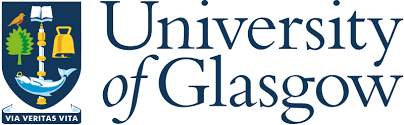 Halogenated Solvent Waste.  Halogenated Solvent Waste.  Halogenated Solvent Waste.  Halogenated Solvent Waste.  Halogenated Solvent Waste.  Contact NameSchool / ServiceContact NumberManager / PIChemical Name(s) / Type of WasteChemical Name(s) / Type of WasteChemical Name(s) / Type of WasteChemical Name(s) / Type of WasteChemical Name(s) / Type of WasteChemical Name(s) / Type of Waste Mixture of halogenated, toxic waste Solvents (e.g. dichloromethane)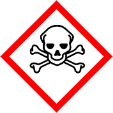  Mixture of halogenated, toxic waste Solvents (e.g. dichloromethane) Mixture of halogenated, toxic waste Solvents (e.g. dichloromethane) Mixture of halogenated, toxic waste Solvents (e.g. dichloromethane) Mixture of halogenated, toxic waste Solvents (e.g. dichloromethane) Mixture of halogenated, toxic waste Solvents (e.g. dichloromethane)Physical form (e.g. liquid, solid, contaminated consumables)Physical form (e.g. liquid, solid, contaminated consumables)Physical form (e.g. liquid, solid, contaminated consumables)Physical form (e.g. liquid, solid, contaminated consumables)Physical form (e.g. liquid, solid, contaminated consumables)Physical form (e.g. liquid, solid, contaminated consumables)Hazard Properties (Check all that apply)Hazard Properties (Check all that apply)Hazard Properties (Check all that apply)Hazard Properties (Check all that apply)Hazard Properties (Check all that apply)Hazard Properties (Check all that apply)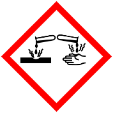 Corrosive       Corrosive       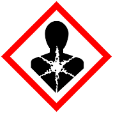 Health Hazard  Health Hazard  Health Hazard  Other (Specify)                                   Hazardous waste containers should be filled to no more than ¾ of their capacity and must be properly sealed.  Incomplete or illegible labelling, unsealed or leaking containers may result in the collection being rejected. Hazardous waste containers should be filled to no more than ¾ of their capacity and must be properly sealed.  Incomplete or illegible labelling, unsealed or leaking containers may result in the collection being rejected. Hazardous waste containers should be filled to no more than ¾ of their capacity and must be properly sealed.  Incomplete or illegible labelling, unsealed or leaking containers may result in the collection being rejected. Hazardous waste containers should be filled to no more than ¾ of their capacity and must be properly sealed.  Incomplete or illegible labelling, unsealed or leaking containers may result in the collection being rejected. Hazardous waste containers should be filled to no more than ¾ of their capacity and must be properly sealed.  Incomplete or illegible labelling, unsealed or leaking containers may result in the collection being rejected. Hazardous waste containers should be filled to no more than ¾ of their capacity and must be properly sealed.  Incomplete or illegible labelling, unsealed or leaking containers may result in the collection being rejected.  Halogenated Solvent Waste. Halogenated Solvent Waste. Halogenated Solvent Waste. Halogenated Solvent Waste. Halogenated Solvent Waste. Halogenated Solvent Waste.Contact NameSchool / ServiceContact NumberManager / PIChemical Name(s) / Type of WasteChemical Name(s) / Type of WasteChemical Name(s) / Type of WasteChemical Name(s) / Type of WasteChemical Name(s) / Type of WasteChemical Name(s) / Type of Waste Mixture of halogenated, toxic waste Solvents (e.g. dichloromethane) Mixture of halogenated, toxic waste Solvents (e.g. dichloromethane) Mixture of halogenated, toxic waste Solvents (e.g. dichloromethane) Mixture of halogenated, toxic waste Solvents (e.g. dichloromethane) Mixture of halogenated, toxic waste Solvents (e.g. dichloromethane) Mixture of halogenated, toxic waste Solvents (e.g. dichloromethane)Physical form (e.g. liquid, solid, contaminated consumables)Physical form (e.g. liquid, solid, contaminated consumables)Physical form (e.g. liquid, solid, contaminated consumables)Physical form (e.g. liquid, solid, contaminated consumables)Physical form (e.g. liquid, solid, contaminated consumables)Physical form (e.g. liquid, solid, contaminated consumables)Hazard Properties (Check all that apply)Hazard Properties (Check all that apply)Hazard Properties (Check all that apply)Hazard Properties (Check all that apply)Hazard Properties (Check all that apply)Hazard Properties (Check all that apply)Corrosive     Corrosive     Health Hazard  Health Hazard  Health Hazard  Other (Specify)                                   Hazardous waste containers should be filled to no more than ¾ of their capacity and must be properly sealed.  Incomplete or illegible labelling, unsealed or leaking containers may result in the collection being rejected. Hazardous waste containers should be filled to no more than ¾ of their capacity and must be properly sealed.  Incomplete or illegible labelling, unsealed or leaking containers may result in the collection being rejected. Hazardous waste containers should be filled to no more than ¾ of their capacity and must be properly sealed.  Incomplete or illegible labelling, unsealed or leaking containers may result in the collection being rejected. Hazardous waste containers should be filled to no more than ¾ of their capacity and must be properly sealed.  Incomplete or illegible labelling, unsealed or leaking containers may result in the collection being rejected. Hazardous waste containers should be filled to no more than ¾ of their capacity and must be properly sealed.  Incomplete or illegible labelling, unsealed or leaking containers may result in the collection being rejected. Hazardous waste containers should be filled to no more than ¾ of their capacity and must be properly sealed.  Incomplete or illegible labelling, unsealed or leaking containers may result in the collection being rejected. 